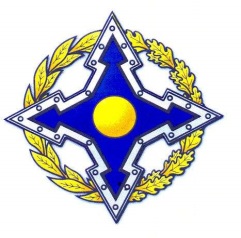 П О С Т А Н О В Л Е Н И ЕПарламентской АссамблеиОрганизации Договора о коллективной безопасностиП р и л о ж е н и еРЕКОМЕНДАЦИИпо  совершенствованию  законодательного  обеспечения  борьбыс преступностью на почве национальной, расовой и религиозной нетерпимости в государствах – членах ОДКБ1. Общие положенияНастоящие Рекомендации подготовлены в соответствии с Программой деятельности Парламентской Ассамблеи Организации Договора о коллективной безопасности по сближению и гармонизации национального законодательства государств – членов ОДКБ на 2011–2015 годы.Рекомендации направлены на установление единых подходов государств – членов ОДКБ к правовому регулированию в сфере борьбы с преступностью на почве национальной, расовой и религиозной нетерпимости и призваны внести свой вклад в обеспечение защиты основ конституционного строя, конституционных прав, свобод и личной безопасности граждан, государственной и общественной безопасности в государствах – членах ОДКБ, а также международной безопасности в целом. В настоящее время национальное законодательство государств – членов ОДКБ в рассматриваемой сфере в целом является недостаточно совершенным, содержит различные подходы к правовому регулированию деятельности в сфере борьбы с преступностью на почве национальной, расовой и религиозной нетерпимости и недостаточно гармонизировано с основополагающими международными документами. Основными недостатками указанного законодательства являются:– отсутствие целостной правовой системы в сфере борьбы с преступностью на почве национальной, расовой и религиозной нетерпимости;– наличие  разночтений в законодательно закрепленных терминах и понятиях;– отсутствие эффективных правовых механизмов реализации законодательства в сфере борьбы с преступностью на почве национальной, расовой и религиозной нетерпимости;– недостаточно четкое разграничение полномочий и ответственности между субъектами противодействия этим видам преступлений;– несогласованность ряда норм законодательства в сфере борьбы с преступностью на почве национальной, расовой и религиозной нетерпимости с правовыми нормами, регулирующими деятельность государственных органов в других областях  государственного управления.Настоящие Рекомендации разработаны с учетом положений международных правовых документов и рекомендаций компетентных международных организаций по вопросам совершенствования правового регулирования в рассматриваемой сфере, а также с учетом положений модельного законодательства Содружества Независимых Государств и национальных законодательных актов государств – членов ОДКБ в сфере борьбы с преступностью на почве национальной, расовой и религиозной нетерпимости.2. Основная цель и принципы совершенствования законодательства государств – членов ОДКБ в сфере борьбы с преступностью на почве национальной, расовой и религиозной нетерпимостиОсновной целью совершенствования законодательства государств – членов ОДКБ в сфере борьбы с преступностью на почве национальной, расовой и религиозной нетерпимости является создание унифицированной правовой основы для системной реализации государствами – членами ОДКБ эффективных мер государственной политики в сфере борьбы с преступностью на почве национальной, расовой и религиозной нетерпимости.Основными принципами совершенствования законодательства государств – членов ОДКБ в сфере борьбы с преступностью на почве национальной, расовой и религиозной нетерпимости являются:– учет международно-правовых стандартов в сфере борьбы с преступностью на почве национальной, расовой и религиозной нетерпимости;– системность и комплексность использования политических, информационно-пропагандистских, социально-экономических, правовых и иных мер противодействия преступности на почве национальной, расовой и религиозной нетерпимости;– соответствие законодательных и организационных мер  противодействия преступности на почве национальной, расовой и религиозной нетерпимости характеру и степени общественной опасности  исходящих от нее угроз;– защита конституционных прав и свобод человека и гражданина, соразмерность временно вводимых ограничений прав и свобод человека, применяемых для противодействия преступности на почве национальной, расовой и религиозной нетерпимости, характеру и уровню связанных с ней угроз;– рациональное разграничение компетенции государственных органов различного уровня, участвующих в противодействии преступности на почве национальной, расовой и религиозной нетерпимости, совершенствование их координации и взаимодействия.3. Приоритетные направления совершенствования национального законодательства государств – членов ОДКБ в сфере борьбы с преступностью на почве национальной, расовой и религиозной нетерпимостиК числу приоритетных направлений совершенствования национальногозаконодательства государств – членов ОДКБ в сфере противодействия преступности на почве национальной, расовой и религиозной нетерпимости следует отнести определение, уточнение и согласование:– терминологии и понятийного аппарата, используемого при правовом регулировании в сфере противодействии преступности на почве национальной, расовой и религиозной нетерпимости;– основных направлений противодействия преступности на почве национальной, расовой и религиозной нетерпимости в государствах – членах ОДКБ;– распределения компетенции между субъектами противодействия преступности на почве национальной, расовой и религиозной нетерпимости;– организации контроля за деятельностью общественных объединений, политических партий, религиозных и иных организаций в целях недопущения с их стороны преступных проявлений на почве национальной, расовой и религиозной нетерпимости;– механизмов недопущения лиц, участвовавших в преступлениях на почве национальной, расовой и религиозной нетерпимости, к работе в органах государственной власти различных уровней;– механизмов предотвращения и пресечения распространения экстремистских материалов в средствах массовой информации и в информационно-телекоммуникационной сети Интернет;– экспертной оценки наличия в деятельности отдельных организаций и физических лиц или распространяемых ими материалах признаков разжигания преступности на почве национальной, расовой и религиозной нетерпимости;– вопросов международного сотрудничества в сфере противодействия преступности на почве национальной, расовой и религиозной нетерпимости;– мер ответственности за распространение идеологии, способствующей разжиганию преступности на почве национальной, расовой и религиозной нетерпимости.3.1. Согласование терминологии и понятийного аппарата, используемого при правовом регулировании в сфере противодействия преступности на почве национальной, расовой и религиозной нетерпимостиПри развитии понятийного аппарата в сфере противодействия преступности на почве национальной, расовой и религиозной нетерпимости представляется необходимым принимать во внимание системный характер и основные особенности этого социального явления. Необходимо учитывать, что преступления на почве национальной, расовой и религиозной нетерпимости, экстремистские проявления на территории государств – членов ОДКБ выражаются в двух основных формах:– в форме распространения общественными объединениями, политическими партиями, религиозными и иными организациями, а также отдельными гражданами идей, доктрин и учений национальной, расовой и религиозной нетерпимости, угрожающих основам конституционного строя, безопасности государства и конституционным правам граждан;– в форме непосредственного осуществления экстремистской деятельности, в том числе связанной с применением насилия и с иными противоправными действиями.Кроме того, в качестве особой формы может быть выделено финансирование экстремистских деяний либо иное содействие их организации, подготовке и осуществлению.С учетом этого представляется необходимым в законодательстве всех государств – членов ОДКБ разграничить понятия «экстремизм» и «экстремистская деятельность», как это сделано в модельном законе «О противодействии экстремизму».Еще одним принципиально важным моментом является уточнение закрепляемого в национальном законодательстве государств – членов ОДКБ перечня деяний, относимых к экстремистской деятельности. Соответствующую доработку законодательных актов в сфере противодействия преступности на почве национальной, расовой и религиозной нетерпимости целесообразно осуществлять с учетом отличительных признаков противоправных экстремистских деяний, позволяющих идентифицировать их и выделить из спектра сходных по объективной стороне преступлений и правонарушений. Это является необходимым условием повышения эффективности правоприменительной деятельности по предупреждению и пресечению экстремистских проявлений, устранению и минимизации их последствий.В частности, при формировании  вышеуказанного перечня следует  принимать во внимание такие критерии, как противоправность (т. е. если какое-либо деяние определяется законодательством как экстремистское, то оно должно быть запрещено законом, а осуществляющие его лица должны нести уголовную или административную ответственность) и мотивация (наличие внутреннего побуждения к совершению действий, на почве национальной, расовой и религиозной нетерпимости, посягающих на основы конституционного строя и безопасность государства и общества либо нарушающих конституционные права и свободы человека и гражданина).3.2. Согласование основных направлений противодействия преступности на почве национальной, расовой и религиозной нетерпимости в государствах – членах ОДКБК числу основных направлений противодействия преступности на почве национальной, расовой и религиозной нетерпимости в государствах – членах ОДКБ в соответствии с положениями модельного закона «О противодействии экстремизму» и национального законодательства государств – членов ОДКБ в рассматриваемой сфере следует отнести:– выявление и последующее устранение причин и условий, способствующих преступности на почве национальной, расовой и религиозной нетерпимости и ее распространению;– предупреждение распространения идеологии национальной, расовой и религиозной нетерпимости;– предупреждение возможности осуществления преступлений на почве национальной, расовой и религиозной нетерпимости;– выявление и пресечение экстремистской деятельности общественных объединений, религиозных и иных организаций, физических лиц;– раскрытие и расследование преступлений на почве национальной, расовой и религиозной нетерпимости.Меры, направленные на предупреждение и профилактику экстремизма, должны носить приоритетный характер, что следует закрепить в национальном законодательстве в качестве одного из основных принципов противодействия преступлениям на почве национальной, расовой и религиозной нетерпимости. При этом профилактика экстремизма, прежде всего в молодежной среде, должна стать задачей широкого круга органов государственной власти, органов местного самоуправления, а также институтов гражданского общества и средств массовой информации. В качестве одного из основных механизмов решения приоритетных задач по профилактике экстремизма может быть предложен программно-целевой метод, предусматривающий принятие и реализацию комплексных целевых программ.В целях повышения эффективности и координации работы по профилактике экстремизма в национальном законодательстве государств – членов ОДКБ  может быть предусмотрено создание на региональном и местном уровнях постоянно действующих рабочих групп (общественных советов) по противодействию экстремизму из числа сотрудников органов государственной власти, органов местного самоуправления, представителей научной и творческой интеллигенции, общественных деятелей, священнослужителей традиционных конфессий, наделенных функциями по осуществлению мониторинга за проявлениями политического, национального и религиозного экстремизма и выработке согласованных предложений по их нейтрализации.Важнейшим направлением системы мониторинга за проявлениями экстремизма должен стать мониторинг прежде всего  национальных доменов Интернета на предмет выявления держателей сайтов, провайдеров и отдельных лиц, размещающих и распространяющих экстремистские материалы. В связи с этим национальное законодательство государств – членов ОДКБ должно содержать положения, устанавливающие механизмы закрытия таких сайтов, ограничения доступа пользователей к интернет-ресурсам, содержащим экстремистские материалы, а также меры ответственности за их размещение в Интернете.3.3. Согласование правового регулирования в сфере распределения компетенции между субъектами противодействия преступлениям на почве национальной, расовой и религиозной нетерпимости В соответствии с положениями модельного закона «О противодействии экстремизму» в противодействии преступлениям на почве национальной, расовой и религиозной нетерпимости в пределах своей компетенции участвуют органы государственной власти и органы местного самоуправления.Однако, как показала правоприменительная практика государств – членов ОДКБ в рассматриваемой сфере, возникает необходимость на законодательном уровне уточнить круг субъектов, противодействующих преступности на почве национальной, расовой и религиозной нетерпимости, и определить соответствующие полномочия каждого из них (такой подход применен, в частности, в Законе Республики Беларусь «О противодействии экстремизму», Законе Республики Казахстан «О противодействии экстремизму» и Законе Республики Таджикистан «О борьбе с экстремизмом»).С учетом этого для использования в национальном законодательстве государств – членов ОДКБ предлагаются следующие общие положения, связанные с распределением компетенции органов государственной власти в сфере противодействия преступности на почве национальной, расовой и религиозной нетерпимости.Президент и правительство государства осуществляют общее руководство деятельностью по противодействию преступности на почве национальной, расовой и религиозной нетерпимости и реализуют полномочия:– по формированию государственной политики в сфере противодействия преступности на почве национальной, расовой и религиозной нетерпимости, в том числе по ее профилактике;– по созданию системы органов государственной власти, наделенных определенной компетенцией в сфере противодействия преступности на почве национальной, расовой и религиозной нетерпимости, а также по определению порядка их координации и взаимодействия;– по нормативному правовому регулированию организации деятельности органов государственной власти в сфере противодействия преступности на почве национальной, расовой и религиозной нетерпимости.Парламент государства осуществляет законодательное обеспечение противодействия преступности на почве национальной, расовой и религиозной нетерпимости и парламентский контроль за соблюдением законодательства государства в сфере противодействия экстремизму.Органы прокуратуры при обнаружении признаков нарушения законодательства государства в сфере противодействия преступности на почве национальной, расовой и религиозной нетерпимости или при получении сведений о фактах таких нарушений со стороны физических и юридических лиц:– выносят акты прокурорского надзора (предупреждения, предостережения) об устранении проявлений экстремизма, а также причин и условий, им способствующих;– вносят представления в суд о признании информационных материалов экстремистскими;– подают заявления в суд о запрещении деятельности организаций в случае осуществления ими экстремистской деятельности и приостанавливают их деятельность до рассмотрения судом вопроса о ее запрещении;– осуществляют надзор за исполнением общественными объединениями, политическими партиями, религиозными и иными организациями законодательства государства, в том числе регулирующего их деятельность;– осуществляют уголовное преследование и реализуют иные полномочия в порядке,  установленном законодательством государства.Органы внутренних дел и органы безопасности выявляют и пресекают преступления на почве национальной, расовой и религиозной нетерпимости, отнесенные законодательством государства к их ведению, осуществляют уголовное преследование и иные полномочия в порядке, установленном законодательством государства.Кроме того, органы внутренних дел и органы безопасности в рамках осуществления оперативно-разыскной деятельности в соответствии с законодательством государства осуществляют меры по недопущению въезда на его территорию и выдворение с его территории иностранных граждан и лиц без гражданства, которые своими действиями создают угрозу или наносят ущерб основам конституционного строя и безопасности государства, нарушают конституционные права и свободы граждан.Органы исполнительной власти в сфере юстиции осуществляют противодействие преступности на почве национальной, расовой и религиозной нетерпимости путем контроля за деятельностью общественных объединений, политических партий, религиозных и иных организаций,  выносят им предупреждения о недопустимости осуществления экстремистской деятельности либо об их ликвидации, направляют в суд представления об их ликвидации или о запрете их деятельности. Кроме того, органы исполнительной власти в сфере юстиции ведут и публикуют список экстремистских материалов, перечень общественных объединений и религиозных организаций, иных некоммерческих организаций, в отношении которых судом принято вступившее в законную силу решение о ликвидации или запрете деятельности по основаниям, предусмотренным законодательством государства, а также перечень общественных объединений и религиозных организаций, деятельность которых приостановлена в связи с осуществлением ими экстремистской деятельности.Таможенные органы осуществляют противодействие преступности на почве национальной, расовой и религиозной нетерпимости путем участия в пресечении незаконного перемещения экстремистских материалов через государственную границу.Органы исполнительной власти, осуществляющие функции по контролю и надзору в сфере средств массовой информации, проводят мониторинг их продукции на предмет недопущения в ней пропаганды и оправдания экстремизма, соблюдения ими законодательства государства о противодействии преступности на почве национальной, расовой и религиозной нетерпимости, выносят предупреждение учредителю или редакции средства массовой информации о недопустимости распространения экстремистских материалов, обеспечивают освещение вопросов укрепления межнационального и межконфессионального согласия в государственных средствах массовой информации.Органы исполнительной власти в сфере образования обеспечивают утверждение и реализацию в организациях образования воспитательных программ, направленных на формирование у обучающихся невосприятия идей национальной, расовой и религиозной нетерпимости, уважения общепризнанных принципов международного права и гуманизма.Компетенция органов государственной власти в сфере противодействия преступности на почве национальной, расовой и религиозной нетерпимости должна быть отражена в национальных законах и подзаконных нормативных правовых актах, регулирующих деятельность соответствующих органов государственной власти.Органы местного самоуправления осуществляют взаимодействие с общественными объединениями, проводят на местном уровне информационно-пропагандистские мероприятия по противодействию преступности на почве национальной, расовой и религиозной нетерпимости, препятствующие распространению среди населения экстремистских идей, постоянно совершенствуют формы и методы ведения пропагандистской работы, позволяющие раскрывать истинные цели и замыслы участников экстремистской деятельности, а также обеспечивать толерантность, взаимоуважение и взаимопонимание в обществе.Иные государственные органы и организации участвуют в выявлении и предупреждении экстремизма, а также оказывают содействие государственным органам, осуществляющим борьбу с экстремистской деятельностью, в пределах своей компетенции. При этом они сосредоточивают свою деятельность на профилактических мерах, направленных на выявление и последующее устранение причин и условий, способствующих распространению идеологии экстремизма и осуществлению экстремистской деятельности.В целях координации деятельности и взаимодействия государственных органов и иных организаций в сфере противодействия преступности на почве национальной, расовой и религиозной нетерпимости по решению правительства в соответствии с законодательством государства может быть создан специальный орган, основными задачами которого являются:– разработка мер, направленных на противодействие преступности на почве национальной, расовой и религиозной нетерпимости и на устранение способствующих ей причин и условий;– мониторинг, анализ и оценка состояния противодействия преступности на почве национальной, расовой и религиозной нетерпимости в государстве, а также выработка мер, направленных на совершенствование деятельности в этой области органов исполнительной власти, органов местного самоуправления, общественных объединений и организаций.3.4. Согласование правового регулирования организации контроля за деятельностью общественных объединений, политических партий, религиозных и иных организаций в целях противодействия преступлениям на почве национальной, расовой и религиозной нетерпимостиВ соответствии с положениями модельного закона «Об общественных объединениях» органы исполнительной власти в сфере юстиции, зарегистрировавшие общественные объединения, осуществляют контроль за соблюдением ими положений устава (положения или иного основного документа). С учетом актуальности противодействия экстремистской деятельности, осуществляемой под прикрытием различного рода общественных объединений, представляется необходимым закрепление в национальном законодательстве государств – членов ОДКБ требований о соблюдении общественными объединениями законодательства в сфере противодействия экстремизму.С учетом высокой степени общественной опасности политического экстремизма данное положение должно также распространяться на политические партии и быть предусмотрено в специальных законодательных актах о политических партиях (в тех государствах, где такие акты существуют).Не менее актуальной для большинства государств – членов ОДКБ является проблема религиозного экстремизма, что свидетельствует о необходимости шире использовать возможности по противодействию данному явлению с помощью национального законодательства в сфере регулирования государственно-конфессиональных отношений (положительный опыт имеется в Республике Таджикистан).В частности, орган исполнительной власти в сфере юстиции, орган по связям с религиозными организациями или иной установленный законодательством государства орган исполнительной власти, осуществляющий государственную регистрацию религиозных организаций, в рамках проверки соблюдения ими положений устава (положения или иного основного документа) должен контролировать соблюдение религиозными организациями законодательства в сфере противодействия экстремизму. При этом полномочия указанных органов при осуществлении такого контроля должны распространяться и на деятельность иностранных миссионеров на территории соответствующего государства – члена ОДКБ. Указанные органы наряду с органами прокуратуры и органами местного самоуправления следует наделить правом вносить в суд представления о ликвидации либо запрете деятельности религиозных организаций, действия которых содержат признаки экстремистской деятельности. Кроме того, в сложившейся обстановке, когда экстремистская идеология нередко распространяется среди молодежи под прикрытием религиозной образовательной деятельности, необходимо совершенствование правового регулирования контроля за образовательной деятельностью религиозных организаций, в том числе с использованием механизмов ее лицензирования.3.5. Согласование правового регулирования механизмов недопущения лиц, участвовавших в преступлениях на почве национальной, расовой и религиозной нетерпимости, к работе в органах государственной власти различных уровнейВ целях обеспечения государственной и общественной безопасности, а также в качестве эффективной меры социального контроля, направленной на предупреждение рецидива преступлений экстремистского характера, рекомендуется в порядке, предусмотренном национальным законодательством, установить ограничения на доступ лиц, участвовавших в преступлениях на почве национальной, расовой и религиозной нетерпимости, к государственной и муниципальной службе, к выборным должностям в органах государственной власти и органах местного самоуправления, к военной службе по контракту, к службе в правоохранительных органах, а также к работе в образовательных учреждениях и к занятию частной детективной и охранной деятельностью.3.6. Согласование правового регулирования экспертной оценки наличия в деятельности отдельных организаций и физических лиц или распространяемых ими материалах признаков преступлений на почве национальной, расовой и религиозной нетерпимости Для повышения эффективности уголовного преследования по делам о преступлениях на почве национальной, расовой и религиозной нетерпимости целесообразно принять правовые документы о создании в системе государственных экспертных учреждений института судебной экспертизы по вопросам, связанным с установлением наличия в тех или иных действиях, высказываниях или материалах проявлений экстремизма.В качестве одного из возможных решений этого вопроса может быть рекомендовано внесение в национальное законодательство в сфере противодействия преступлениям на почве национальной, расовой и религиозной нетерпимости  положений, предусматривающих создание при органах исполнительной власти в сфере юстиции специальных межведомственных экспертных комиссий, определяющих их полномочия и порядок функционирования. В соответствии с такими положениями экспертные комиссии следует наделять полномочиями по проведению психологических, психолингвистических экспертиз и иной квалифицированной оценки печатных, аудио- и видеоматериалов на предмет наличия в действиях их изготовителей и распространителей признаков преступлений или административных правонарушений экстремистского характера.3.7. Согласование правового регулирования вопросов международного сотрудничества в сфере противодействия преступлениям на почве национальной, расовой и религиозной нетерпимости Правовую основу международного сотрудничества в сфере противодействия экстремизму составляют международные договоры, двусторонние и многосторонние соглашения и обязательства, действующие в рамках ОДКБ, иные международные правовые акты.Основными направлениями такого сотрудничества являются:– выработка согласованной политики по совершенствованию национальных законодательств в сфере противодействия преступлениям на почве национальной, расовой и религиозной нетерпимости;– совместная работа по предотвращению и устранению причин и условий, способствующих распространению идеологии национальной, расовой и религиозной нетерпимости;– совместное осуществление оценки деятельности общественных объединений, политических партий, религиозных и иных организаций, носящей экстремистский характер;– обмен информацией по вопросам противодействия преступлениям на почве национальной, расовой и религиозной нетерпимости;– оказание взаимной правовой, методической, технической и иной помощи;– подготовка квалифицированных кадров в сфере противодействия преступлениям на почве национальной, расовой и религиозной нетерпимости;– координация деятельности правоохранительных органов, осуществляющих противодействие преступлениям на почве национальной, расовой и религиозной нетерпимости;– проведение совместных оперативных и иных мероприятий по пресечению экстремистской деятельности и по перекрытию каналов ее финансирования;– разработка и обоснование единых правовых механизмов противодействия использованию Интернета для распространения экстремистской идеологии, в том числе ограничение доступа к сайтам экстремистской направленности, зарегистрированным за рубежом.3.8. Согласование правового регулирования мер ответственности за распространение идеологии национальной, расовой и религиозной нетерпимостиЗа распространение идеологии национальной, расовой и религиозной нетерпимости и осуществление экстремистской деятельности граждане государства, а также иностранные граждане и лица без гражданства в соответствии с национальным законодательством должны нести уголовную, административную и иную ответственность.Административная или уголовная ответственность должна быть предусмотрена за все виды экстремистской деятельности, перечисленные в статье 1 модельного закона «О противодействии экстремизму». В частности, рекомендуется установление уголовной ответственности за такие деяния, как:– насильственное изменение основ конституционного строя, нарушение территориальной целостности и суверенитета государства;– публичное оправдание терроризма или публичные призывы к осуществлению террористической и иной экстремистской деятельности;– разжигание социальной, расовой, национальной или религиозной розни;– нарушение прав, свобод и законных интересов человека и гражданина в зависимости от его социальной, расовой, национальной, этнической, религиозной или языковой принадлежности или отношения к религии;– воспрепятствование осуществлению гражданами их избирательных прав и права на участие в референдуме или нарушение тайны голосования, соединенные с насилием либо угрозой его применения;– воспрепятствование законной деятельности государственных органов, органов местного самоуправления, избирательных комиссий, общественных объединений, религиозных или иных организаций, должностных лиц указанных органов, комиссий, объединений или организаций, совершенное с применением насилия либо угрозой его применения;– финансирование и иное содействие экстремистской деятельности.При этом для повышения эффективности деятельности правоохранительных органов в рассматриваемой сфере и системы мер уголовно-правового воздействия на проявления экстремизма представляется необходимым обеспечить бóльшую согласованность между специальными законами о противодействии экстремизму и соответствующими нормами уголовного законодательства государств – членов ОДКБ.Таким образом, актуальным является вопрос о приведении составов преступлений экстремистской направленности в соответствие с преступными деяниями, отнесенными к экстремистским согласно модельному закону «О противодействии экстремизму».Так, формулировку пункта «е» статьи 63 «Обстоятельства, отягчающие ответственность и наказание» Общей части модельного Уголовного кодекса  целесообразно привести в соответствие со статьей 1 модельного закона «О противодействии экстремизму», изложив ее как «совершение преступлений по мотивам политической, идеологической, расовой, национальной или религиозной ненависти или вражды либо по мотивам ненависти или вражды в отношении какой-либо социальной группы».Соответствующим образом следует скорректировать формулировки отягчающих квалифицирующих обстоятельств (или добавить их) в таких статьях модельного Уголовного кодекса, как 111 («Убийство»), 119 («Причинение тяжкого вреда здоровью»), 120 («Причинение вреда здоровью средней тяжести»), 124 («Причинение легкого вреда здоровью»), 125 («Побои»), 126 («Истязание»), 137 («Угроза убийством или причинением тяжкого вреда здоровью»), 167 («Вовлечение несовершеннолетнего в совершение преступления»), 186 («Массовые беспорядки»), 234 («Хулиганство»), 238 («Уничтожение или повреждение памятников истории и культуры»), 239 («Надругательство над телами умерших и местами их захоронения»), 252 («Умышленное уничтожение или повреждение имущества»).Также с учетом статьи 1 модельного закона «О противодействии экстремизму» целесообразно в модельном Уголовном кодексе:– формулировку статьи 187 «Возбуждение национальной, расовой или религиозной вражды» заменить на «Разжигание социальной, расовой, национальной или религиозной розни»;– формулировку статьи 295 «Публичные призывы к насильственному изменению конституционного строя» заменить на «Публичные призывы к осуществлению экстремистской деятельности»;– дополнить статью 186 «Массовые беспорядки» такими формами организации массовых беспорядков, как блокирование автотранспортных и железнодорожных магистралей, а также блокирование или захват зданий, в которых расположены органы государственной власти и управления, с возможным усилением ответственности за совершение данного преступления путем учета таких квалифицированных составов, как его совершение организованной группой или экстремистской организацией.Кроме того, на законодательном уровне целесообразно определить ответственность общественных объединений за нарушение конституции государства и законодательства в сфере противодействия экстремизму (предупреждение, приостановление деятельности, запрет в случае признания объединения экстремистской организацией), основания и порядок вынесения предупреждения, приостановления деятельности и запрета деятельности общественного объединения.При этом представляется необходимым установление уголовной ответственности за организацию деятельности и участие в деятельности общественных объединений, религиозных или иных организаций, в отношении которых судом принято вступившее в законную силу решение о ликвидации или запрете деятельности в связи с осуществлением экстремистской деятельности.4. Заключение Реализация настоящих Рекомендаций может осуществляться как путем подготовки и принятия специальных нормативных правовых актов в сфере противодействия идеологии национальной, расовой и религиозной нетерпимости, так и путем внесения необходимых изменений и дополнений в действующие нормативные правовые  акты государства. Для придания такой деятельности целевого и комплексного характера на государственном уровне целесообразна разработка целевых планов и программ законотворческой деятельности в тех сферах нормативного правового регулирования, которые затрагивает специализированное законодательство о противодействии экстремизму.Планы и программы законотворческой деятельности в сфере противодействия преступлениям на почве национальной, расовой и религиозной нетерпимости  могут утверждаться отдельными нормативными правовыми актами, а также приниматься в рамках комплексных программ противодействия экстремизму.За подготовкой и реализацией планов и программ законотворческой деятельности в сфере противодействия преступлениям на почве национальной, расовой и религиозной нетерпимости должен осуществляться государственный и общественный контроль.О проекте Рекомендаций по совершенствованию законодательного обеспечения борьбы с преступностью на почве национальной, расовой и религиозной нетерпимости в государствах – членах ОДКБПарламентская Ассамблея Организации Договора о коллективной безопасности   п о с т а н о в л я е т:1. Принять Рекомендации по совершенствованию законодательного обеспечения борьбы с преступностью на почве национальной, расовой и религиозной нетерпимости в государствах – членах ОДКБ (прилагаются).2. Направить Рекомендации по совершенствованию законодательного обеспечения борьбы с преступностью на почве национальной, расовой и религиозной нетерпимости в государствах – членах ОДКБ (далее – Рекомендации) в парламенты государств – членов ОДКБ для использования в работе по совершенствованию законодательства государств – членов Организации в соответствующей сфере.3. Разместить Рекомендации на сайте и опубликовать в печатных материалах Парламентской Ассамблеи ОДКБ.Председатель                                                                                     Парламентской Ассамблеи ОДКБ Санкт-Петербург26 ноября 2015 года№ 8-5                                                   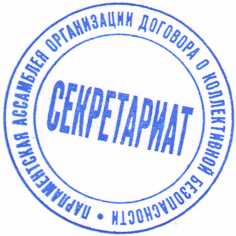 С. Е. Нарышкин